Agenda for the Full Governing Board of St Wenn School Date:		Tuesday 20th September 2022Time:		5.30pmVenue:	St Wenn School1.	Welcome and introductions2.	Tour of school to see recent developments and classrooms3.	Revised School Development Plan4.	Ofsted report - Governor implications5.	Monitoring visits6.	Budget considerations    	6.1	White boards   	6.2	Increased costs eg energy   	6.3	Increased costs for parents eg uniform, utilities	6.4	Pay award for staff7.	New Governor mentors8.	Governor roles and responsibilities9.	Subcommittee membership10	Governor training needs and requirements 11.	Website - Governor information/photos12.	Global uncertainty and curriculum implications13.	Inclusion, diversity and identity14.	Date of next meeting     ST WENN SCHOOL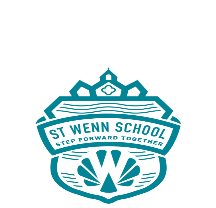 